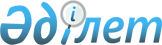 О присоединении Республики Казахстан к Международным конвенциям, принятым под эгидой Международной морской организации (ИМО), и к конвенции об ИМОПостановление Кабинета Министров Республики Казахстан от 4 марта 1994 года N 244      В целях обеспечения выполнения на морских судах Республики Казахстан общепринятых международных правил и норм, касающихся безопасности мореплавания и предотвращения загрязнения морской среды, а также обеспечения сотрудничества республики в области правительственного регулирования международного торгового судоходства Кабинет Министров Республики Казахстан постановляет:

      1. Принять предложение Министерства транспорта Республики Казахстан о присоединении Республики Казахстан к следующим международным конвенциям:      а) Конвенции о Международной морской организации, 1948 год;       б) Международной конвенции о грузовой марке, 1966 год;       в) Международной конвенции по обмеру судов, 1969 год;       г) Международной конвенции о гражданской ответственности за ущерб от загрязнения нефтью, 1969 год;       д) Конвенции о международных правилах предупреждения столкновения судов в море, 1972 год;       е) Международной конвенции по предотвращению загрязнения с судов, 1973 год, измененной Протоколом 1978 года (МАРПОЛ 73/78);       ж) Международной конвенции по охране человеческой жизни на море, 1974 год, измененной Протоколом 1978 года (СОЛАС 74/78);       з) Международной конвенции о подготовке и дипломировании моряков и несении вахты, 1978 год;       и) Международной конвенции по безопасным контейнерам, 1972 год.

      2. Министерству иностранных дел Республики Казахстан направить Генеральному секретарю ИМО документ о присоединении Республики Казахстан к конвенциям, указанным в подпунктах "б" - "и" пункта 1 настоящего постановления, и Генеральному секретарю ООН - документ о присоединении к Конвенции о Международной морской организации.

      3. Министерству транспорта Республики Казахстан определить порядок освидетельствования и выдачи свидетельств, предусмотренных соответствующими международными конвенциями, включая принятие решений о поручении проведения освидетельствований и выдачи конвенционных документов основным классификационным обществам.       Премьер-министр

      Республики Казахстан 
					© 2012. РГП на ПХВ «Институт законодательства и правовой информации Республики Казахстан» Министерства юстиции Республики Казахстан
				